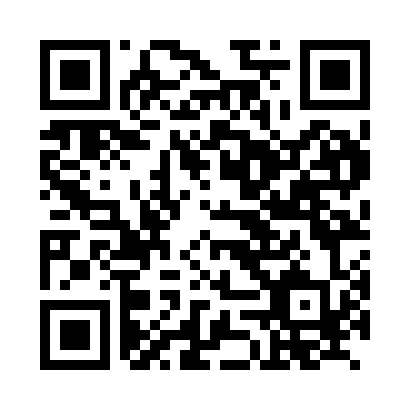 Prayer times for Asmushausen, GermanyWed 1 May 2024 - Fri 31 May 2024High Latitude Method: Angle Based RulePrayer Calculation Method: Muslim World LeagueAsar Calculation Method: ShafiPrayer times provided by https://www.salahtimes.comDateDayFajrSunriseDhuhrAsrMaghribIsha1Wed3:275:531:185:208:4310:592Thu3:245:521:185:218:4511:023Fri3:205:501:185:228:4611:054Sat3:175:481:175:228:4811:085Sun3:135:461:175:238:4911:116Mon3:105:441:175:238:5111:147Tue3:065:431:175:248:5311:178Wed3:035:411:175:258:5411:209Thu3:025:391:175:258:5611:2410Fri3:025:381:175:268:5711:2511Sat3:015:361:175:268:5911:2512Sun3:005:351:175:279:0011:2613Mon3:005:331:175:289:0211:2714Tue2:595:321:175:289:0311:2715Wed2:595:301:175:299:0511:2816Thu2:585:291:175:299:0611:2917Fri2:575:271:175:309:0811:2918Sat2:575:261:175:319:0911:3019Sun2:565:251:175:319:1011:3020Mon2:565:241:175:329:1211:3121Tue2:565:221:175:329:1311:3222Wed2:555:211:175:339:1411:3223Thu2:555:201:185:339:1611:3324Fri2:545:191:185:349:1711:3425Sat2:545:181:185:349:1811:3426Sun2:545:171:185:359:2011:3527Mon2:535:161:185:359:2111:3528Tue2:535:151:185:369:2211:3629Wed2:535:141:185:369:2311:3630Thu2:525:131:185:379:2411:3731Fri2:525:121:195:379:2511:38